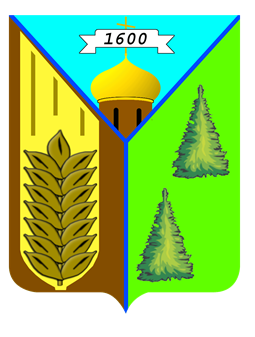 Первомайский районТуристские объекты и событийные мероприятия«Первомайский Арбат»С августа 2003г. часть ул. Коммунистической  стала пешеходной зоной отдыха – «Первомайским Арбатом». Здесь  расположены социально - культурные  объекты: детская площадка с фонтаном, «Первомайский районный краеведческий музей», «Первомайская районная галерея искусств», Центр дополнительного образования для детей, Детская школа искусств, библиотека, редакция районной газеты «Заветы Ильича», магазины «Первомайский районный краеведческий музей»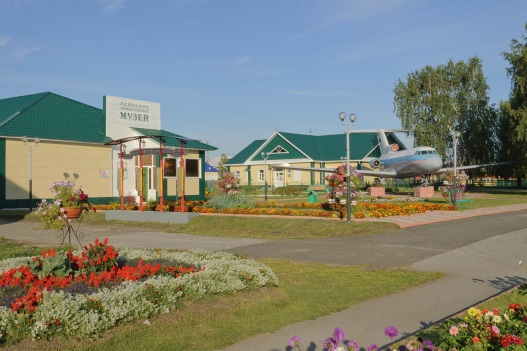 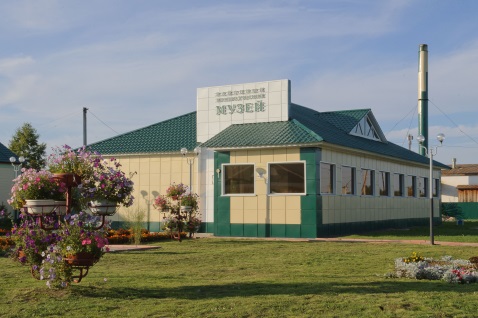 В течение года в музее постоянно действуют 9 экспозиций, посетители знакомятся с передвижными выставками «Томского областного краеведческого музея им. М.Б. Шатилова», ОГУК «Дом искусств», частных коллекционеров. Сотрудники организуют тематические лекции, экскурсии по запросам классных руководителей, образовательные программы, мастер-классы, массовые мероприятия. С . действует автобусная экскурсия «Пышкино - Троицкий маршрут» по историческим местам, достопримечательностям села. В 2010г., состоялось открытие филиала «Первомайская районная галерея искусств», на основе художественного собрания нашего земляка Николая Васильевича Витрука, доктора юридических наук, профессора,  заслуженного деятеля науки РФ,  известного в России и за рубежом ученого-правоведа,  педагога,  государственного деятеля, Судья Конституционного Суда РФ. 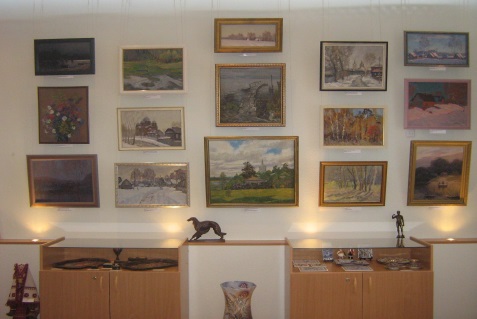 Выставочный зал«Сибирская изба»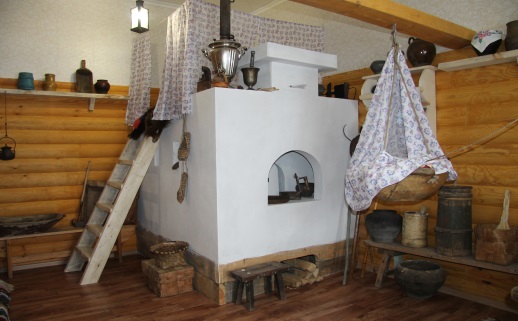 Лекции, мастер-классы, чай из дровяного самовара.  Победа в номинациях «Выставочная деятельность» в конкурс грантов среди музеев муниципальных образований Томской области«Музей С.А. Есенина. Есениана» Открыт 03.10.2014 г. Книги, фотографии, бюсты.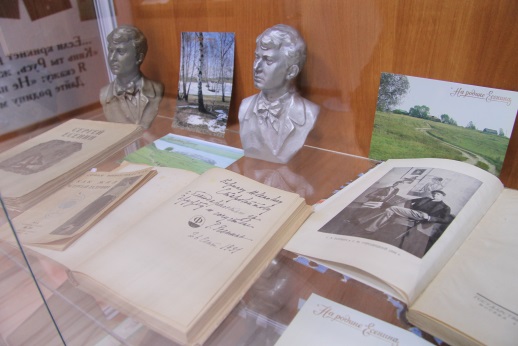 Победа в номинациях «Выставочная деятельность» в  конкурс грантов среди музеев муниципальных образований Томской области. «Князец Пышка» 10 июня . состоялось открытие памятника основателю села «Князьку Пышке». На рубеже ХVI – ХVII вв. на реку Чулымпришли русские и застали деревню, прозванную Пышкиной, по имени чулымского князца, главы рода. 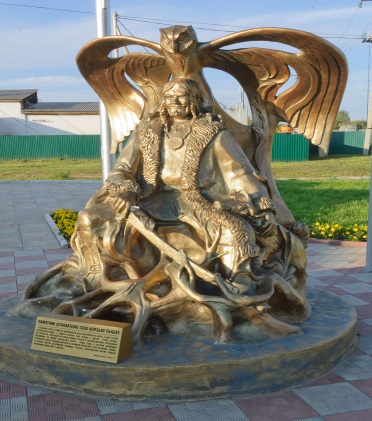 Доска почета «Слава труду»Находится на «Первомайском Арбате».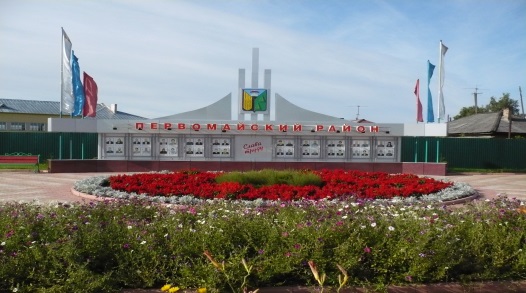 Парк ветеранов22 мая . районный исполнительный комитет принял решение о выделении участка под размещение Аллеи памяти погибших воинов (в честь 30 – летия со дня Победы в ВОВ). Парк ветеранов – особое место, здесь располагается Свято – Троицкий храм, «Камень Скорби», «Аллея Славы». «Камень Скорби» памятник жертвам политических репрессий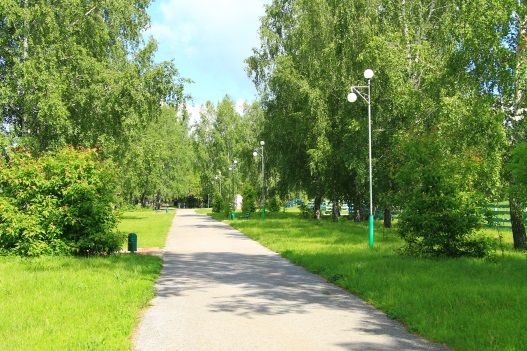 В Парке ветеранов неподалёку от Свято – Троицкого храма 12 сентября . был установлен «Камень Скорби» – памятник жертвам политических репрессий.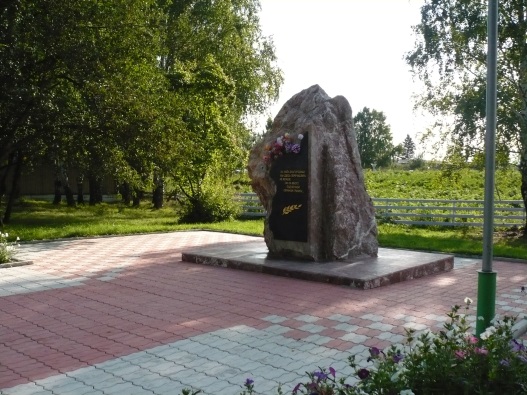 Свято-Троицкий храм21 сентября . на территории Парка ветеранов освящено место под строительство новой церкви и установлен крест.13 марта . состоялось торжественное открытие первомайского Свято – Троицкого храма. Памятник погибшим воинам – землякам  в годы Великой Отечественной войны.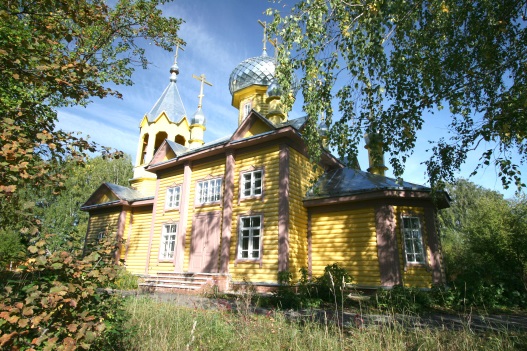 В 1973г. в центре с. Первомайское установлен памятник погибшим землякам-героям (реконструкция в2004, 2005,2010 гг.) Парк участникам локальных войн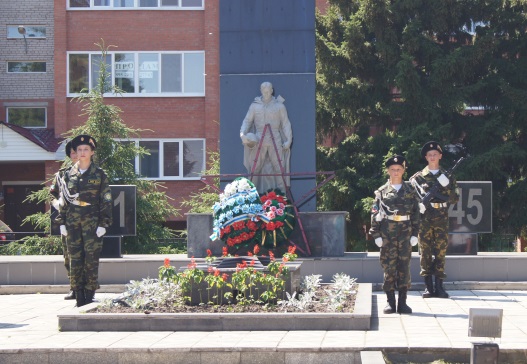 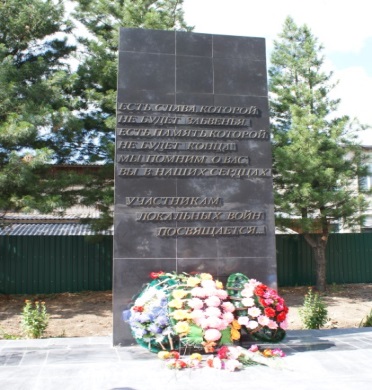 Открыт 21 июня . В парке находится стела, карта дислокации Советских войск в Афганистане, БТР.Троицкий мост23 августа . сдан в эксплуатацию «Троицкий мост» через реку Чулым, соединивший Первомайский и Асиновский районы. Длина -  самого моста и . подходов к нему.   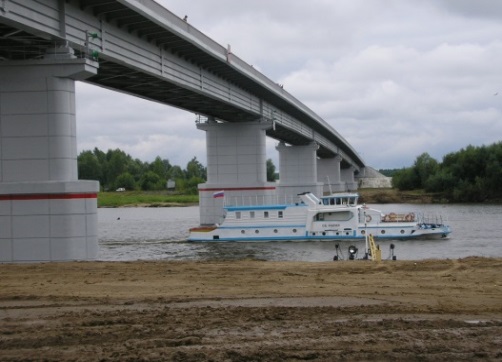 Культурный центр «Чулым»22 июня 2012г. открылся новый Культурный центр «Чулым», кинозал на 150 мест с возможностью показа фильмов в формате 3D. 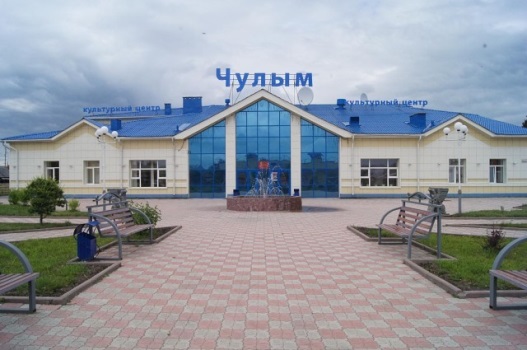 Событийные мероприятияНочь на «Первомайском Арбате» работают Музей, Галерея искусств, Библиотека проводим с . Май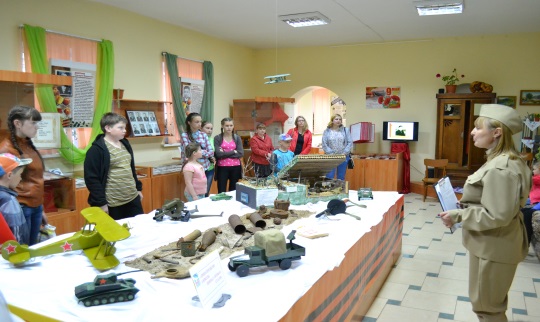 10 ИюняФольклорный народный «Пышкинский фестиваль» празднуем с .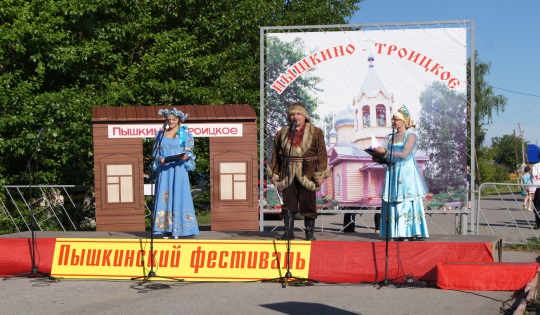 В ночь с 23 на 24 июняМежрегиональный фестиваль эстонской культуры  «Янов день» проходит с .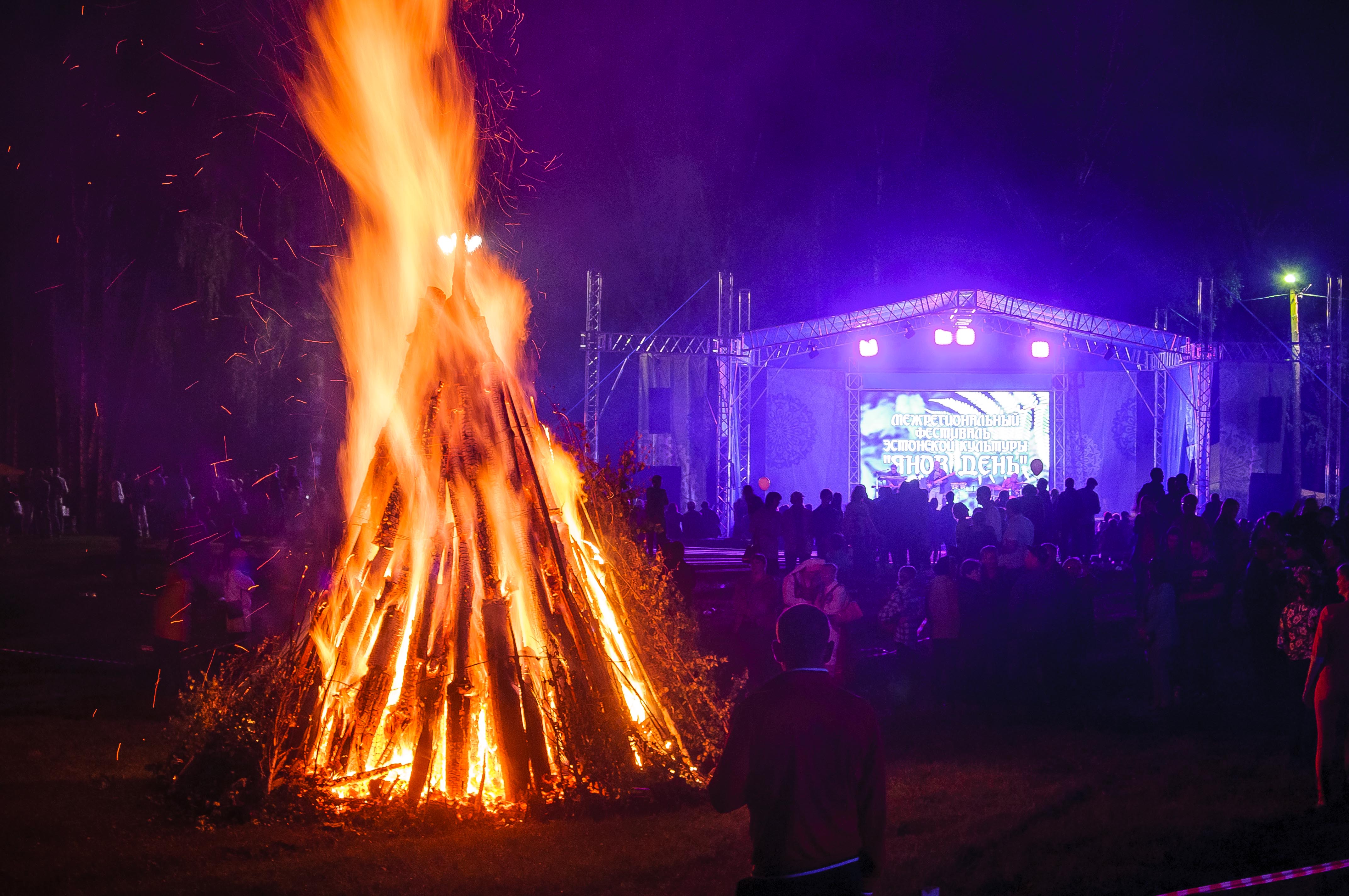 Июль «Первомайский карнавал» шествие проходит с .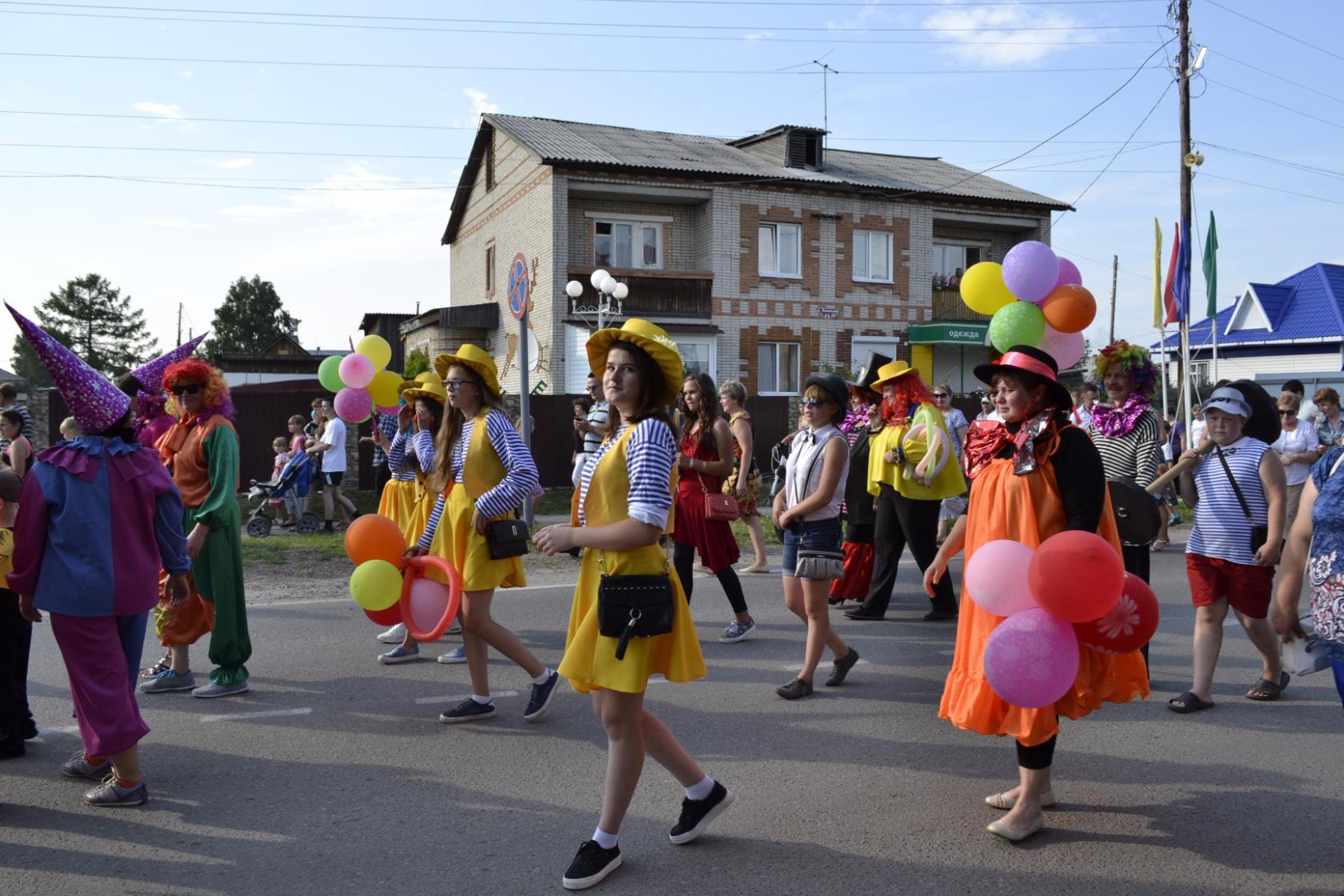 18 НоябряСлет Дедов Морозов и Снегурочек стартовал в 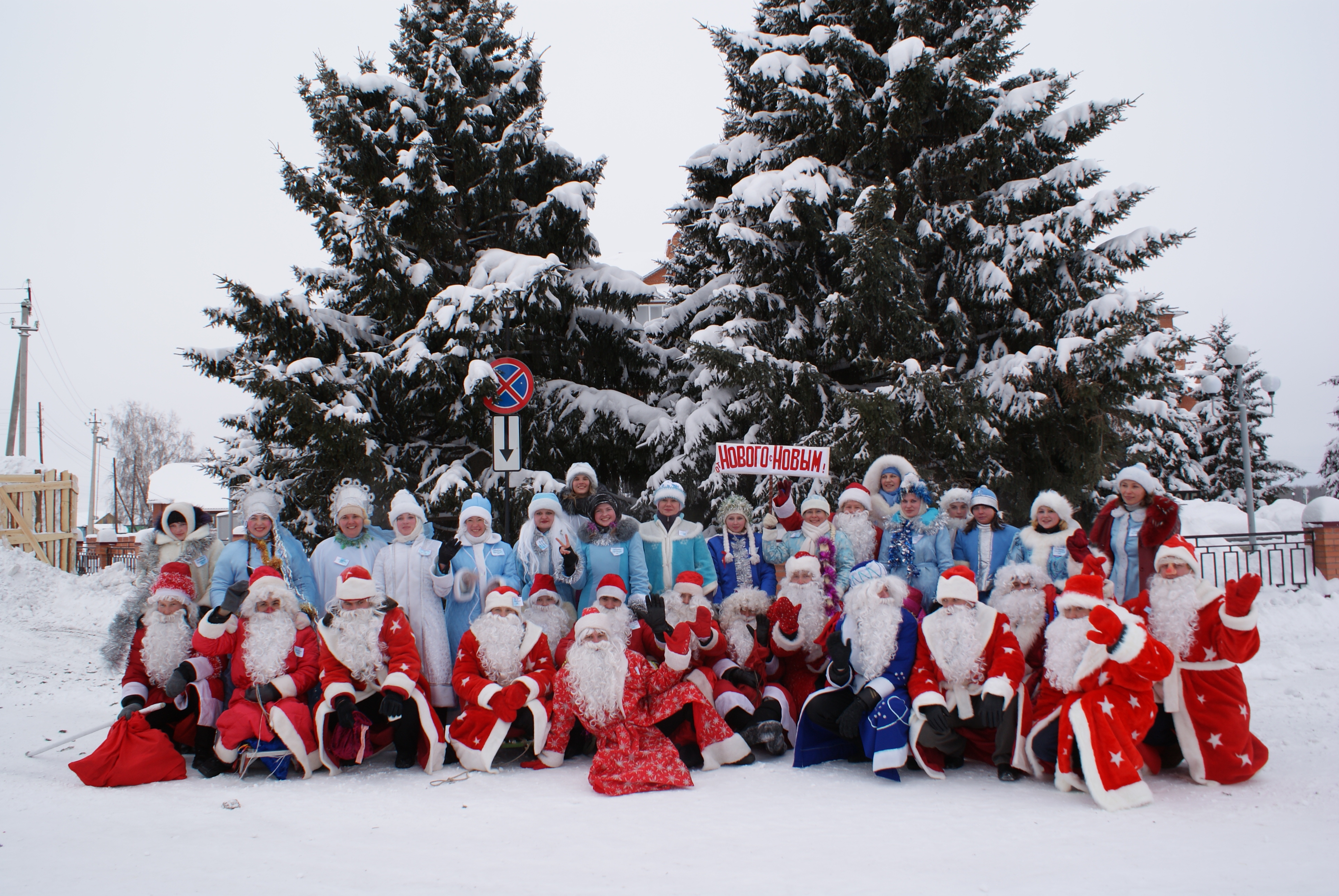 Приглашаем Вас в Первомайский район!Контакты:www.pmr.tomsk.ru Официальный сайт первомайского района www.okp.tom.ru МКУ «Отдел культуры Администрации Первомайского района» http://telekanalpm.ruобзор культурных событий http://ok.ru/vestypm, http://vk.com/vestypmновости Первомайского района в социальных сетях http://vchulime.ruсайт МАУ «ЦКС»http://kinovchulime.comсайт кинотеатра «Чулым»